§1032.  Disposal of bodiesExcept as otherwise provided by law, or in case of a dead body being rightfully carried through or removed from the State for the purpose of burial or disposition elsewhere, every dead body of a human being dying within the State and the remains of any body after dissection therein shall be decently buried, entombed in a mausoleum, vault or tomb, or cremated within a reasonable time after death. The permanent disposition of such bodies or remains shall be by interment in the earth, or deposit in a chamber, vault or tomb of a cemetery owned, maintained and operated in accordance with the laws of this State, by deposit in a crypt of a mausoleum, or by cremation. The remains of a human body after cremation may be deposited in a niche of a columbarium or a crypt of a mausoleum, buried or disposed of in any manner not contrary to law. No deposit of the bodies or remains of the human dead shall be made in a single chamber, vault or tomb partly above and partly below the natural surface of the ground, unless the part thereof below such surface is of a permanent character, constructed of materials capable of withstanding extreme climatic conditions, waterproof and air tight, and capable of being sealed permanently to prevent all escape of effluvia, and unless the part thereof above the natural surface of the ground is constructed of natural stone of a standard not less than that required by the United States Government for monuments erected in national cemeteries, or durability sufficient to withstand all conditions of weather.The State of Maine claims a copyright in its codified statutes. If you intend to republish this material, we require that you include the following disclaimer in your publication:All copyrights and other rights to statutory text are reserved by the State of Maine. The text included in this publication reflects changes made through the First Regular and First Special Session of the 131st Maine Legislature and is current through November 1. 2023
                    . The text is subject to change without notice. It is a version that has not been officially certified by the Secretary of State. Refer to the Maine Revised Statutes Annotated and supplements for certified text.
                The Office of the Revisor of Statutes also requests that you send us one copy of any statutory publication you may produce. Our goal is not to restrict publishing activity, but to keep track of who is publishing what, to identify any needless duplication and to preserve the State's copyright rights.PLEASE NOTE: The Revisor's Office cannot perform research for or provide legal advice or interpretation of Maine law to the public. If you need legal assistance, please contact a qualified attorney.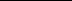 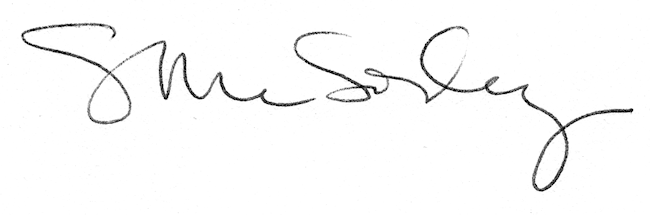 